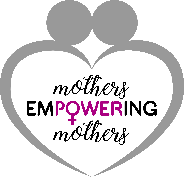 Mothers Empowering Mothers					Volunteer ApplicationThere are many different volunteer positions available in our organization.Mentor Peer Support Volunteer: This would be ideal for a person who has experienced Postpartum Depression/Anxiety or Psychosis and came out on the other side a survivor. Position would be to answer messages (facebook, texts, e-mails, and phone calls) when a mother in need reaches out.  Frontline Volunteer: We also have volunteer positions available for those who want more front line volunteer work, which would include organizing events, social media posts, speaking and headway local events with the help of other volunteers. Board of Directors: No experience needed, but would be an asset. General understanding of perinatal mood disorders. Meetings are held every 2-3 months, and roles would include voting and decision making of the organization, bylaw and policy writing with the other board members.  Postpartum Doula Volunteer: This position is for someone who wants to or already is a trained Postpartum Doula. We offer training to those volunteers willing to commit to our organization on a contractual basis and time period. This is great for women who need a flexible schedule as you can set your own hours. Mothers Empowering Mothers Inc. pays their Postpartum Doulas $15.00/hour. Meal Prep Volunteer: We also have volunteer positions available for people who want to do cooking or baking for new mothers and families, to help make the transition into motherhood an easier one. Mothers Empowering Mothers Inc. will provide you with your Food Safety Course.Birth/Labor Doulas: Position would be ideal for someone who is already a trained labor and birth doula. We provide low cost doula services so all women and families can have access to birth support. Families would apply then we would reach out to available doulas, and in turn would pay the doula the entire fee. Between $300 and $500/birth. Some of these positions require additional training, such as Food Safety, First Aid, CPR-C, Criminal Record Checks, Postpartum Doula Training, etc. Depending on which position, the requirements vary. Mothers Empowering Mothers may pay for training for volunteers depending on their commitment. Babysitter: We are looking for someone to entertain and play with children at our monthly support groups. Parents would be available in the next room. No experience necessary. Any additional questions please call or e-mail Amanda Harder at 306 491 4382 or mothersempoweringmothers@shaw.ca Name:_______________________________________________________________________________Address:___________________________________________________________________________________________________________________________________________________________________Application Date: ______________________________________________________________________Volunteer Position:_____________________________________________________________________Work Ph:____________________________________________________________________________Home Phone:_________________________________________________________________________E-Mail Address:________________________________________________________________________Employment/Company: __________________________________________________________________________________________________________________________________________________Position:____________________________________________________________________________Highest level of Education?______________________________________________________________________________________________________________________________________________________________________________________________________________________________________________________Do you have any volunteer experience? (If so please describe your volunteer work, include organizations, and dates of services) ______________________________________________________________________________________________________________________________________________________________________________________________________________________________________________________________________________________________________________________________________________________________________________________________________________________________________________________________________________________________________________________________What experiences have you had that may prepare you for volunteer work in the Perinatal Mood Disorder Support Services? (Please include personal experiences with any perinatal mood disorders)________________________________________________________________________________________________________________________________________________________________________________________________________________________________________________________________________________________________________________________________________________________________________________________________________________________________________________________________________________________________________________________________________________________________________________________________________________________________________________________________________________________________Why do you want to volunteer for Mothers Empowering Mothers Inc. ? _________________________________________________________________________________________________________________________________________________________________________________________________________________________________________________________________________________________________________________________________________________________________________________________________________________________________________How would you describe yourself? (outgoing, shy, social anxiety?) in some of the volunteer positions, being comfortable in conversation with others is needed. This wouldn’t disqualify you from a position, but instead would better help us pair you up with others better. _________________________________________________________________________________________________________________________________________________________________________________________________________________________________________________________________________________________________________________________________________________________________________________________________________________________________________References: Please list three people who know you well and can attest to your character. __________________________________________________________________________________________________________________________________________________________________________________________________________________________________________ Thank you graciously for wanting to volunteer for our organization. We are nothing if we don’t support each other and volunteering is an excellent way to give back to the community. 